проект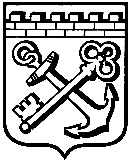 КОМИТЕТ ПО АРХИТЕКТУРЕ И ГРАДОСТРОИТЕЛЬСТВУ
ЛЕНИНГРАДСКОЙ ОБЛАСТИРАСПОРЯЖЕНИЕот _______ 2018 года № ______Об утверждении проекта внесения изменений в Правила землепользования и застройки муниципального образования «Город Гатчина» Гатчинского муниципального района Ленинградской области, утвержденные решением Совета Депутатов от 24.10.2012 №46В соответствии с пунктом 5 части 2 статьи 1 Областного закона от 07.07.2014 № 45-оз «О перераспределении полномочий в области градостроительной деятельности между органами государственной власти Ленинградской области и органами местного самоуправления Ленинградской области», подпунктом 10 пункта 2.1. Положения о комитете по архитектуре и градостроительству Ленинградской области, утвержденного постановлением Правительства Ленинградской области от 10.02.2014 № 16: Утвердить проект внесения изменений в Правила землепользования и застройки муниципального образования «Город Гатчина» Гатчинского муниципального района Ленинградской области, утвержденные решением Совета Депутатов от 24.10.2012 №46.Председатель комитета                                                                 В.Е. Шибаев